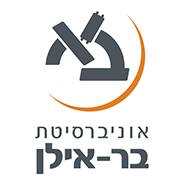 התוכנית להכשרת מנחים לעבודה קבוצתית עם זוגות ומשפחההתוכנית להכשרת מנחים לעבודה קבוצתית עם זוגות ומשפחה עפ"י שיטת PAIRSמחזור כ"דכלליתכנית pairs תוכננה כתכנית הדרכה חינוכית שנועדה לחיזוק המערכת הזוגית ושיפור חיי המשפחה. התכנית זו פותחה בוושינגטון, ארה"ב ע"י ד"ר לורי גורדון במטרה לסייע לזוגות לשפר את חיי המשפחה ולהימנע ממשברים הצפויים לפני הזוג במעגלי החיים. התכנית מורכבת מידע תיאורטי של מיטב חוקרי הטיפול המשפחתי. תיאוריות אלו נמצאות בבסיס התוכנית ומאפשרות פיתוח מיומנויות יישומיות בחיי היום יום.התוכנית אינה טיפולית אלא תכנית הדרכה פסיכולוגית חינוכית שמטרתה חיזוק ושיפור חיי היחד במשפחה.מטרות הקורס לפתח את המיומנויות הבאות:זיהוי הייחודיות של כל אדם במערכת יחסים זוגית כאמצעי לחיזוק המערכת במקום לראות בה מקור לאיום ומתחים.זיהוי סגנונות התקשורת של בני זוג והשפעתם על יצירת מתחים בין בני זוג .רכישת היכולת לביטוי רגשות שלילים באופן ישיר מבלי לפגוע ביחסי האמון, ההערכה והאהבה.לימוד טכניקות לשיפור האווירה במצבים של פתרון בעיות.זיהוי מאפייני התנהגות במשפחת המוצא והשפעתם על סגנון ההתקשרות של בני הזוג ביחסיהם.לימוד טכניקות לחיזוק האינטימיות הרגשית בין בני זוג.קהל היעדהקורס מיועד לאנשי מקצוע בעלי תואר ראשון במדעי ההתנהגות והחברה ובעלי ניסיון בהנחיה כגון: מורים, עובדים סוציאליים, יועצים חינוכיים, מנחי הורים מוסמכים, אחיות ונושאי תפקידים בכירים בקהילה.מנחה התוכניתד"ר זאב אפל מדריך ומטפל מוסמך בטיפול משפחתי וזוגי, חוקר בתחום הדיפרנציאציה של העצמי הזוגיות והמגדר. הוכשר לתפקידו בארה"ב ומפתח את התוכנית באוניברסיטת בר אילן החל משנת 1990.שיטת הוראההרצאות פרונטאליות, עבודה בקבוצות ודיונים בכיתה.פירוט נושאי הקורסהעשרת חיי המשפחה והנישואין, מושגים מרכזיים שילמדו בקורס, הכרות, הבהרת ציפיות (חוזה), מיומנויות בתקשורת במשפחה לעומת מיומנויות בתקשורת בעולם העבודה,Bonding.בתקשורת בין אישית חשוב ה"איך", לא פחות מה "מה", תקשורת במצבי לחץ במשפחה, סגנון תקשורת עקבי וברור, שהילד שבי מן העבר.הקשר בין סגנון התקשורת לבין הערכה העצמית, מדידה יומית של טיב היחסים בין בני זוג, "קריאת מחשבות", סגנונות תקשורת בין בני זוג והשפעה על התפתחות הילד.סגנונות של שליטה בתקשורת זוגית (פסיבי ואקטיבי), סגנון מריבה הרסני, טכסים של הבעת כעסים.מריבה הוגנת כיצד? כעס במשפחת המוצא, סגנון של התנהגות מטפחת."קצרים" בתקשורת, פלונטרים של אהבה", מסרים כפולים, "לוח השעונים" של מכונת הזמן בנישואין, משקעים מן העבר, אכזבות פגיעות, כיצד נטפל בהם?כיצד ההיסטוריה המשפחתית משפיעה על התפתחות ה"עצמי"? מעגלי חיים במשפחה ובזוגיות, מבנה המשפחה (קואליציות, משולשים), גינוגראם, נאמנות והתחייבות מן העבר, (Invisible loyalties).התפתחות אמוציונאלית במשפחה, התפתחות מובחנות האני, היכולת להבעת רגשות, הבעת רגשות ככלי ליכולת של הנאה במערכת הזוגית, התמודדות עם אובדן.דמיון וניגודים בין בני זוג, הכרות עם חלקים שונים ב"עצמי", מיומנויות ליצירת קשר בין בני זוג באמצעות ה"עצמי", התנסות במסיבת חלקים PARTS PARTY.התנהגות מינית, מודל PLISSIT, מיתוסים ודעות קדומות.מעגל התגובה המינית, קנאה, היכולת לפרידה וגישור (Letting Go).מגדר, Gender, מפגש בין המינים.בניית "חוזה" Contract, הבהרה ותיאום ציפיות, כוח ושליטה קבלת החלטות, ערכים משותפים.הצגת עבודות גמר.הצגת עבודות גמר ומשוב על הקורס.  מסגרת הלימודיםהלימודים בשנה א' – תכנית ההכשרה תתקיים לאורך השנה בימי ה' בין השעות 16:00-19:15סה"כ שעות לימוד : 112 שעות.מועד הפתיחה: 30.10.14עלות: 5850 ₪ (+ 150 ₪ דמי הרשמה)הלימודים בשנה ב' – פרקטיקום יתקיימו לאורך השנה בימי ד' בשעות 16:00-19:15סה"כ שעות לימוד: 28 שעות.מועד הפתיחה: 29.10.14עלות: 1450 ₪ (כולל דמי הרשמה)חובות הקורסהשתתפות בכל המפגשיםהכנת תרגילים ועבודת סיכוםרישום יומן קורסקריאה מודרכתתעודה העומדים בדרישות הקורס יזכו בתעודה מטעם המכון לחינוך ולמחקר קהילתי בית הספר לחינוך, אוניברסיטת בר אילן.ניתן להגיש קורס זה לגמול השתלמות עו"ה במסלול אישי במשרד החינוך.הקורס יוכר כמקנה נקודות זכות אקדמיות (2 נקודות זכות) על בסיס אינדיבידואלי למי שימשיך בלימודים סדירים לתואר שני באוניברסיטת בר אילן בכפוף לנוהלי הקבלה והזכאות הנהוגים ע"י הרשויות המוסמכות באוניברסיטה.פרטים והרשמה:על מנת להירשם לקורס יש לשלם דמי הרשמה בסך 150 ₪ באתר התשלומים של הקורס בכתובת : https://www.biupayments.com/education.aspxבמקביל יש לשלוח קו"ח למנחה הקורס בדוא"ל zeevapel@gmail.com על מנת לקבל זימון לראיון.לאחר אישור השתתפות המועמד בתוכנית יש לשלם שכר לימוד באתר התשלומים.טלפון לבירורים נוספים על תכני הקורס:  ד"ר זאב אפל  052-8385379טלפון לבירורי הרשמה בלבד: 03-5318445לקבלת פרטים נוספים מומלץ להירשם באתר בכתובת: http://education.biu.ac.il/node/2004